CRONOGRAMA DE ACTIVIDADES 3° básico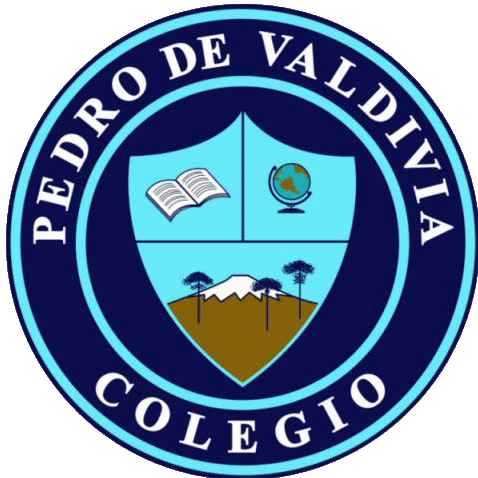 UNIDAD Nº 1DOCENTE: DORIS ABURTO CATALANCURSO O NIVEL:  3º BASICOASIGNATURA: EDUCACION FISCASEMANA /FECHAOBJETIVOACTIVIDADESADECUACIÓN  PROYECTO INTEGRACIÓN RECURSOFECHA ENTREGA 25 – 29 de mayoevaluación formativa 2formativa 2 -Se realizara un trabajo cooperativo con el docente de asignatura para realizar la retroalimentación de la evaluación.Imágenes TeléfonoComputador29 de mayo01 – 05 de junioRetroalimentar evaluación formativa 2Retroalimentación formativa 205 de junio08 – 12 de junioRetroalimentar evaluación formativa 2Retroalimentación formativa 212 de junio15 – 19 de junioEvaluación sumativaEvaluación sumativaSe entregara una orientación para desarrollar la evaluación.  Y además adaptación de la evaluación es necesarioEvaluación sumativa19 de junio22 – 26 de junioRetroalimentar evaluación sumativa Retroalimentación sumativaSe realizara un trabajo cooperativo con el docente de asignatura para realizar la retroalimentación de la evaluación.Imágenes TeléfonoComputador26 de junio